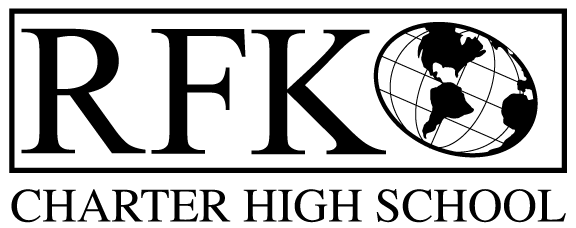 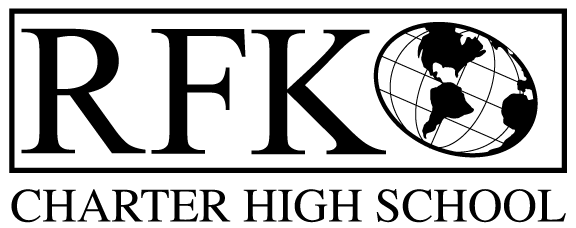 4300 Blake Rd. SWAlbuquerque, NM 87121PHONE: 505-243-1118     FAX: 505-242-7444Mission RFK Charter School prepares, motivates, and supports students to achieve their college and career goalsin partnership with their families and the community.Governance Council Meeting MinutesThursday, February 21, 2019 5:30 PMGovernance Council Members present: Margie Lockwood, Sister Agnes Kaczmarek, Wendy Shanahan, Ron Burton, Tina GarciaAbsent: Katy DuhiggStaff: Robert Baade, Irene Sanchez Guest: Ben McCracken. 2 ceramic students- Serenity and AdrienMinutes by: Anne Tafoya Ron Burton motioned to approve the February, 2019 Agenda. Wendy Shanahan seconds. The motion is unanimously approved. *A few edits were made to the agenda- Attendance, behavior, retention report and student engagement report will be added to next meeting. Ron Burton motioned to approve the January 24, 2019 meeting minutes and Wendy Shanahah seconds. The motion is unanimously approved. *Add date fiscal year 2017 audit finding of 1Public CommentBen McCracken presented the ceramic program and how it aligns with RFK’s missionMr. McCracken reported on the success of a former RFK studentMr. McCracken explained the curriculum of the ceramic classThe ceramic students spoke about the program and how it has impacted them Margie presented the PED input survey-deadline is February 28Margie will send out the email with links again Finance Committee Report- January 2019Ron Burton moved to approve the financial report and cash disbursement for January 2019. Wendy Shanahan seconds the approval of the financial report. The motion passed unanimously Revenues for January 2019Available Operating Funds As of January 31,2019, Operating Fund $50,787.96Balance Sheet matches Bank reconciliation $242,998.54The amount matches Cash Disbursement Approval- $325,310.17Interfaith Education Fund expense was explained RFRWill be submitted through January 31, 2019Lease assistance was submitted with approvalJanuary BAR Ron Burton moved to approve BAR 001-051-1819-0009-I (Fund 24106 IDEA). Tina Garcia seconded the motion. The motion passed unanimously Cash on hand –1.01 months of cash Student Enrollment Enrollment 356 studentsAudit FindingOnly 1 finding from Fiscal year 2017  Cash Transfer RequestWendy Shanahan moved to approve cash transfer request of 43 cents, 31 cents and 9 cents. Ron Burton seconded the motion. The motion passed unanimouslyGC Training Progress ReportMargie earned 2 hours of training put on by the state (reauthorization training)Online training is availableBoard members up for reelection will added to March agendaSister Agnes KaczmarekLegislative Report- Robert Baade presented- see attachmentDirector’s Report- see attachmentDr. Escobedo will do a site visit in March 27th- at 10:30 GC members are invitedNext meeting- March 20, 2019 5:30Ron Burton moves to adjourn the meeting and Sister Agnes Kaczmarek seconds. The motion passed unanimously.Meeting adjourned at Robert F Kennedy Charter SchoolGovernance Council Meeting  02/21/2019 